ОБЩИНА САДОВО, ПЛОВДИВСКА ОБЛАСТ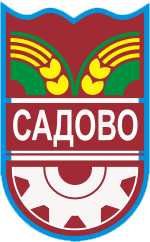 гр. Садово, ул. „Иван Вазов” № 2, тел.: 03118/2250; централа: 03118/2601; 2171e-mail: sadovo@sadovo.bg ДО ОБЩИНСКИ СЪВЕТ САДОВО                         ПРЕДЛОЖЕНИЕОТ: ДИМИТЪР БОРИСЛАВОВ ЗДРАВКОВ- КМЕТ НА ОБЩИНА САДОВООТНОСНО: Корекция на бюджета на Община Садово за 2022 г.             УВАЖАЕМИ ГОСПОЖИ И ГОСПОДА,             Предлагаме на основание чл.21, ал.1, т.6 от ЗМСМА и чл.124, ал.2 и 3 от Закона за публичните финанси да се извърши корекция на бюджета на общината за 2022 г..              Предлагаме    от резерва за неотложни разходи да се предвидят 2440 лв. за готварска печка за детската градина в с. Поповица и 20000 лв. за самоходна машина за почистване на храсти .            РЕШЕНИЕ  В „Общински дейности“ намаля резерва за неотложни разходи с 22440 лв.Увеличава в:            -дейност „Детски градини “, пар.5205 „Стопански инвентар “ с 2440 лв.            -дейност „Чистота“, пар.5204 „Транспортни средства“ с 20000 лв.       2. В поименния списък за кап.разходи за 2022 г. - прил.2 , раздел „Обекти,финансирани с общински приходи и останали наличности към 31.12.2021 г.“ включва обекти „ Готварска печка за ДГ в с.Поповица – 2440 лв. “ и „Самоходна машина за почистване на храсти – 20000 лв.“.						Изготвил- дир.”ОА”:                                                                       (Й.Ташев)С уважение,                                  Кмет на община Садово:                                                                            (Д.Здравков)